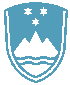 POROČILO O REDNEM INŠPEKCIJSKEM PREGLEDU NAPRAVE, KI LAHKO POVZROČIONESNAŽEVANJE OKOLJA VEČJEGA OBSEGAZavezanec:Messer Slovenija d.o.o., Jugova ulica 20, 2342 RušeNaprava / lokacija:- Naprava za proizvodnjo enostavnih ogljikovodikov – acetilena- Naprava za polnjenje tehničnih plinov, ki ima z napravo za proizvodnjo enostavnih ogljikovodikov – acetilena skupne naprave in objekte za odvajanje padavinske odpadne vode in ravnanje z odpadki,ki se nahajata na lokaciji Brnčičeva 27, 1231 Ljubljana -Črnuče, na zemljišču s parcelnimi številkami 1061/2, 1063/1, 1063/5, 1063/6, 1063/9, 1063/10, 1064, 1065, 1066, 1067, 1068 in 1069, vse k.o. 1756 – ČrnučeDatum pregleda:5.2.2019Okoljevarstveno dovoljenje (OVD) številka:Okoljevarstveno dovoljenje št. 35407-6/2010-14 z dne 19.4.2013.Usklajenost z OVD:DAPri pregledu je bilo ugotovljeno, da zavezanec zagotavlja izvajanje predpisanih obratovalnih monitoringov emisij snovi v okolje za zrak, odpadne vode, hrup in zagotavlja predpisano ravnanje z odpadki, ki nastajajo pri obratovanju naprave, zagotavlja zahteve v zvezi z ravnanjem z embalažo in odpadno embalažo ter ima urejeno skladiščenje odpadkov.Glede na izkazana poročila o obratovalnem monitoringu emisij snovi v okolje za zrak, odpadne vode in meritvah hrupa v okolju ni bilo ugotovljenih preseganj mejnih vrednosti in čezmernega obremenjevanja okolja.O vseh opravljenih meritvah in o ravnanju z odpadki zavezanec pravočasno poroča.Zaključki / naslednje aktivnosti:Na inšpekcijskem pregledu ni bilo ugotovljenih nobenih nepravilnosti zato je bil postopek ustavljen.